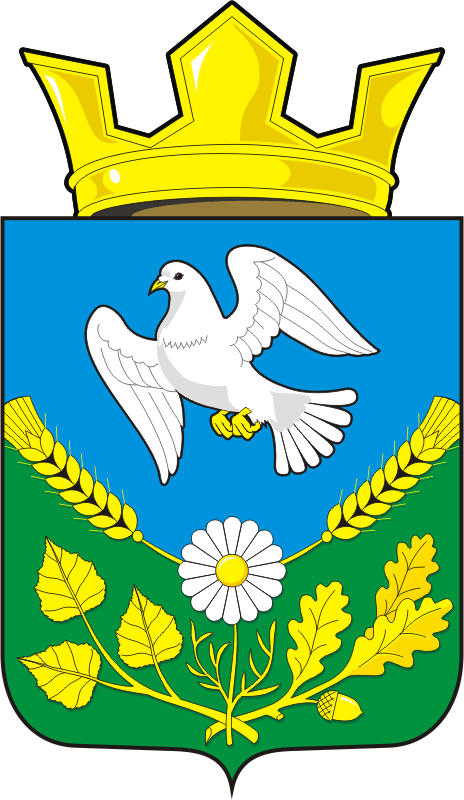 АДМИНИСТРАЦИЯ НАДЕЖДИНСКОГО СЕЛЬСОВЕТА САРАКТАШСКОГО РАЙОНА ОРЕНБУРГСКОЙ ОБЛАСТИП О С Т А Н О В Л Е Н И Е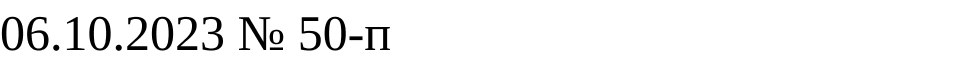 Об утверждении Дорожной картыпо обеспечению пожарной безопасностиУтвердить прилагаемую Дорожную карту по обеспечению пожарной безопасности на территории муниципального образования на 2023 - 2027 годы (далее - Дорожная карта).1.  Ответственным за исполнение Дорожной карты:Принять необходимые меры по реализации Дорожной карты.Представлять  отчет по реализации Дорожной карты.          2. Постановление вступает в силу после его официального опубликования в Информационном бюллетене «Надеждинский сельсовет» и подлежит размещению на сайте администрации Надеждинского сельсовета.3. Контроль за выполнением настоящего постановления оставляю за собой.Глава муниципального образования                                                О.А.Тимко 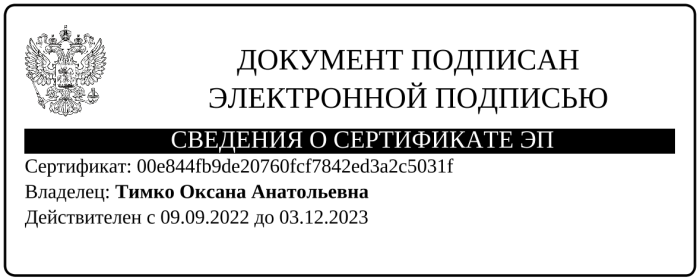 Разослано: администрации района, прокуратуре района, заявителю, в делоСОГЛАСОВАНО                                                    УТВЕРЖДАЮНачальник отдела                                   Глава муниципального образованияподполковник внутренней службы       Надеждинский сельсовет_____________  Р.Р.Ишбульдин        _____________О.А.Тимко«___»___________2023 г.                      «___»_____________2023 г.Дорожная карта по обеспечению  пожарной безопасности  и установке  гидрантов на территории МО Надеждинский сельсовет Саракташского района № п/пМероприятие Сроки исполненияОтветственный 1.Проведение работ по установке светоотражающих указателей пожарных гидрантовСентябрь 2023 годГлава сельсовета Тимко О.А.2.Приобретение огнетушителей для объектов культуры и администрации сельсовета.Сентябрь 2023 годГлава сельсовета Тимко О.А.3Проведение инструктажей с населением по соблюдению правил пожарной безопасности на собрании граждан.АпрельЕжегодноГлава сельсовета Тимко О.А. Староста села Ващенко Н.А.4Раздача памяток по соблюдению правил пожарной безопасности.Постоянно Глава сельсовета Тимко О.А. Староста села Ващенко Н.А.5Опашка территории поселения, лесных посадок, лесов.Весна, лето  ежегодноГлава сельсовета Тимко О.А.6Проведение проверки, испытания, при необходимости текущего ремонта пожарных гидрантов.Май, сентябрь ЕжегодноГлава сельсовета Тимко О.А.7Реализация проекта «Капитальный ремонт водозабора  с. Яковлевка». Июнь 2024Глава сельсовета Тимко О.А. Староста села Ващенко Н.А.Председатель инициативной группы Федосеев Г.В.8.Приобретение инвентаря для обеспечения первичных мер пожарной безопасностиАпрель 2024Глава сельсовета Тимко О.А.9.Установка дополнительного гидранта на водопроводных сетях в с. Яковлевка.Июль 2024Глава сельсовета Тимко О.А. Староста села Ващенко Н.А.10Приобретение аппарата для обеспечения резервного водоснабжения 2025 Глава сельсовета Тимко О.А. Староста села Ващенко Н.А.11.Установка дополнительного гидранта на водопроводных сетях в с. Яковлевка.Май 2025Глава сельсовета Тимко О.А. Староста села Ващенко Н.А.12.Проведение работ по установке и восполнению утраченных светоотражающих указателей пожарных гидрантовЕжегодноГлава сельсовета Тимко О.А. Староста села Ващенко Н.А.13.Установка дополнительного гидранта  на водопроводных сетях в  с. Яковлевка.Май 2026Глава сельсовета Тимко О.А. Староста села Ващенко Н.А.14.Приобретение инвентаря для обеспечения первичных мер пожарной безопасностиМарт  2026Глава сельсовета Тимко О.А.15.Установка гидранта на водопроводных сетях в с. Яковлевка.Май 2027Глава сельсовета Тимко О.А. Староста села Ващенко Н.А.16.Промывка и наполнение пожарных резервуаров.Ежегодно Глава сельсовета Тимко О.А.17.Подготовка источников противопожарного водоснабжения к условиям эксплуатации в весенне-летний и осенне-зимний периодыЕжегодно Глава сельсовета Тимко О.А.